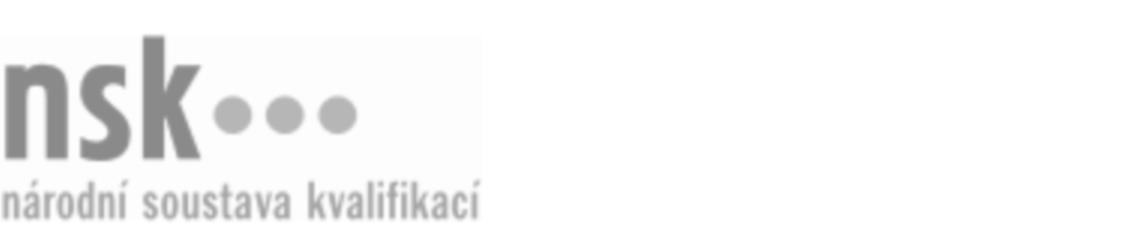 Kvalifikační standardKvalifikační standardKvalifikační standardKvalifikační standardKvalifikační standardKvalifikační standardKvalifikační standardKvalifikační standardVedoucí volnočasových aktivit dětí a mládeže (kód: 75-007-M) Vedoucí volnočasových aktivit dětí a mládeže (kód: 75-007-M) Vedoucí volnočasových aktivit dětí a mládeže (kód: 75-007-M) Vedoucí volnočasových aktivit dětí a mládeže (kód: 75-007-M) Vedoucí volnočasových aktivit dětí a mládeže (kód: 75-007-M) Vedoucí volnočasových aktivit dětí a mládeže (kód: 75-007-M) Vedoucí volnočasových aktivit dětí a mládeže (kód: 75-007-M) Autorizující orgán:Ministerstvo školství, mládeže a tělovýchovyMinisterstvo školství, mládeže a tělovýchovyMinisterstvo školství, mládeže a tělovýchovyMinisterstvo školství, mládeže a tělovýchovyMinisterstvo školství, mládeže a tělovýchovyMinisterstvo školství, mládeže a tělovýchovyMinisterstvo školství, mládeže a tělovýchovyMinisterstvo školství, mládeže a tělovýchovyMinisterstvo školství, mládeže a tělovýchovyMinisterstvo školství, mládeže a tělovýchovyMinisterstvo školství, mládeže a tělovýchovyMinisterstvo školství, mládeže a tělovýchovySkupina oborů:Pedagogika, učitelství a sociální péče (kód: 75)Pedagogika, učitelství a sociální péče (kód: 75)Pedagogika, učitelství a sociální péče (kód: 75)Pedagogika, učitelství a sociální péče (kód: 75)Pedagogika, učitelství a sociální péče (kód: 75)Pedagogika, učitelství a sociální péče (kód: 75)Týká se povolání:Vedoucí volnočasových aktivit dětí a mládežeVedoucí volnočasových aktivit dětí a mládežeVedoucí volnočasových aktivit dětí a mládežeVedoucí volnočasových aktivit dětí a mládežeVedoucí volnočasových aktivit dětí a mládežeVedoucí volnočasových aktivit dětí a mládežeVedoucí volnočasových aktivit dětí a mládežeVedoucí volnočasových aktivit dětí a mládežeVedoucí volnočasových aktivit dětí a mládežeVedoucí volnočasových aktivit dětí a mládežeVedoucí volnočasových aktivit dětí a mládežeVedoucí volnočasových aktivit dětí a mládežeKvalifikační úroveň NSK - EQF:444444Odborná způsobilostOdborná způsobilostOdborná způsobilostOdborná způsobilostOdborná způsobilostOdborná způsobilostOdborná způsobilostNázevNázevNázevNázevNázevÚroveňÚroveňOrientace v potřebách dětí a mládeže v rámci volnočasových aktivitOrientace v potřebách dětí a mládeže v rámci volnočasových aktivitOrientace v potřebách dětí a mládeže v rámci volnočasových aktivitOrientace v potřebách dětí a mládeže v rámci volnočasových aktivitOrientace v potřebách dětí a mládeže v rámci volnočasových aktivit44Tvorba návrhu výchovně-vzdělávacích cílů, forem a zásad výchovně-vzdělávacích aktivit pro děti a mládež s ohledem na speciální vzdělávací potřeby, prevenci rizikového chování a zásady multikulturní a environmentální výchovyTvorba návrhu výchovně-vzdělávacích cílů, forem a zásad výchovně-vzdělávacích aktivit pro děti a mládež s ohledem na speciální vzdělávací potřeby, prevenci rizikového chování a zásady multikulturní a environmentální výchovyTvorba návrhu výchovně-vzdělávacích cílů, forem a zásad výchovně-vzdělávacích aktivit pro děti a mládež s ohledem na speciální vzdělávací potřeby, prevenci rizikového chování a zásady multikulturní a environmentální výchovyTvorba návrhu výchovně-vzdělávacích cílů, forem a zásad výchovně-vzdělávacích aktivit pro děti a mládež s ohledem na speciální vzdělávací potřeby, prevenci rizikového chování a zásady multikulturní a environmentální výchovyTvorba návrhu výchovně-vzdělávacích cílů, forem a zásad výchovně-vzdělávacích aktivit pro děti a mládež s ohledem na speciální vzdělávací potřeby, prevenci rizikového chování a zásady multikulturní a environmentální výchovy44Orientace v právním a ekonomickém rámci při práci s dětmi a mládeží ve volném časeOrientace v právním a ekonomickém rámci při práci s dětmi a mládeží ve volném časeOrientace v právním a ekonomickém rámci při práci s dětmi a mládeží ve volném časeOrientace v právním a ekonomickém rámci při práci s dětmi a mládeží ve volném časeOrientace v právním a ekonomickém rámci při práci s dětmi a mládeží ve volném čase44Sestavování obsahu a struktury výchovně-vzdělávací aktivity na základě stanovených vzdělávacích cílůSestavování obsahu a struktury výchovně-vzdělávací aktivity na základě stanovených vzdělávacích cílůSestavování obsahu a struktury výchovně-vzdělávací aktivity na základě stanovených vzdělávacích cílůSestavování obsahu a struktury výchovně-vzdělávací aktivity na základě stanovených vzdělávacích cílůSestavování obsahu a struktury výchovně-vzdělávací aktivity na základě stanovených vzdělávacích cílů55Rozpracování obsahu výchovně-vzdělávací aktivity do časového scénářeRozpracování obsahu výchovně-vzdělávací aktivity do časového scénářeRozpracování obsahu výchovně-vzdělávací aktivity do časového scénářeRozpracování obsahu výchovně-vzdělávací aktivity do časového scénářeRozpracování obsahu výchovně-vzdělávací aktivity do časového scénáře55Hodnocení výchovně-vzdělávací aktivity a dosažení nastavených vzdělávacích cílů a požadovaných kompetencíHodnocení výchovně-vzdělávací aktivity a dosažení nastavených vzdělávacích cílů a požadovaných kompetencíHodnocení výchovně-vzdělávací aktivity a dosažení nastavených vzdělávacích cílů a požadovaných kompetencíHodnocení výchovně-vzdělávací aktivity a dosažení nastavených vzdělávacích cílů a požadovaných kompetencíHodnocení výchovně-vzdělávací aktivity a dosažení nastavených vzdělávacích cílů a požadovaných kompetencí55Posuzování bezpečnosti a ochrany zdraví při práci a požární ochrany při práci s dětmi a mládežíPosuzování bezpečnosti a ochrany zdraví při práci a požární ochrany při práci s dětmi a mládežíPosuzování bezpečnosti a ochrany zdraví při práci a požární ochrany při práci s dětmi a mládežíPosuzování bezpečnosti a ochrany zdraví při práci a požární ochrany při práci s dětmi a mládežíPosuzování bezpečnosti a ochrany zdraví při práci a požární ochrany při práci s dětmi a mládeží44Vedoucí volnočasových aktivit dětí a mládeže,  28.03.2024 23:22:32Vedoucí volnočasových aktivit dětí a mládeže,  28.03.2024 23:22:32Vedoucí volnočasových aktivit dětí a mládeže,  28.03.2024 23:22:32Vedoucí volnočasových aktivit dětí a mládeže,  28.03.2024 23:22:32Strana 1 z 2Strana 1 z 2Kvalifikační standardKvalifikační standardKvalifikační standardKvalifikační standardKvalifikační standardKvalifikační standardKvalifikační standardKvalifikační standardPlatnost standarduPlatnost standarduPlatnost standarduPlatnost standarduPlatnost standarduPlatnost standarduPlatnost standarduStandard je platný od: 27.01.2023Standard je platný od: 27.01.2023Standard je platný od: 27.01.2023Standard je platný od: 27.01.2023Standard je platný od: 27.01.2023Standard je platný od: 27.01.2023Standard je platný od: 27.01.2023Vedoucí volnočasových aktivit dětí a mládeže,  28.03.2024 23:22:32Vedoucí volnočasových aktivit dětí a mládeže,  28.03.2024 23:22:32Vedoucí volnočasových aktivit dětí a mládeže,  28.03.2024 23:22:32Vedoucí volnočasových aktivit dětí a mládeže,  28.03.2024 23:22:32Strana 2 z 2Strana 2 z 2